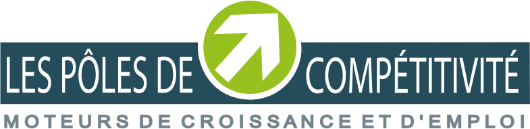 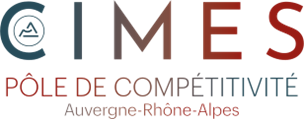 BULLETIN D’ADHESIONQUI SOMMES-NOUS ?Le pôle de compétitivité est dédié à l’ingénierie mécanicienne et aux solutions pour la production manufacturière industrielle.Depuis plus de 15 ans, notre mission est d’encourager et accompagner l’innovation au travers de projets collaboratifs depuis la R&D jusqu’à l’industrialisation des produits. Nous sommes le 1er territoire mécanicien de France. Notre écosystème innovant est riche de près de 500 acteurs issus de l’industrie, des organismes de recherche et de formation, et de centre de compétences. CIMES VOUS PROPOSE En adhérant au pôle de compétitivité CIMES, vous pouvez : REGLES DE BASE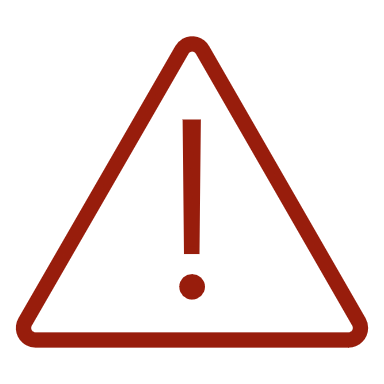 L’adhésion au Pôle de compétitivité CIMES s’effectue sur une année civile, du 1er janvier au 31 décembre de chaque année. Toute entreprise impliquée dans un projet ou membre d’une communauté du pôle ou bénéficiaire d’une action du pôle se doit d’être à jour de son adhésion. BAREME D’ADHESION 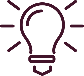 PARRAINAGE Le pôle de compétitivité est une association donc la vocation première est d’accompagner et promouvoir l’innovation.La notion de parrainage est importante pour le développement de son écosystème. Afin de faciliter et accélérer l’intégration de nouveaux membres, un parrainage est proposé.En reconnaissance de l’investissement du parrain, de son action de mentorat au sein de CIMES et au titre de l’accueil de son filleul, chacun (parrain et filleul) bénéficiera d’une réduction de 200€ HT sur le montant de son adhésion annuelle pour la première année de cotisation du filleul (et dans la limite de 200€ HT de réduction par an pour chacun des cotisants). Pour trouver votre parrain ou votre filleul, contactez :  contact@cimes-hub.com .VOS COORDONNEESJe soussigné(e) (NOM Prénom du dirigeant(e)) :      Déclare confirmer ma demande d’adhésion à CIMES Auvergne-Rhône-Alpes en qualité de Membre et :   Signe et renvoie la charte de déontologie en tant que nouvel adhérent   M’acquitte du montant de ma cotisation :        € TTCN° de TVA intracommunautaire : FR 344 85 223 366  Je ne souhaite pas que mon logo apparaisse sur le site de CIMES : https://www.cimes-hub.com Le cas contraire, merci de l’envoyer par mail à communication@cimes-hub.com MODE DE REGLEMENT FICHES CONTACTS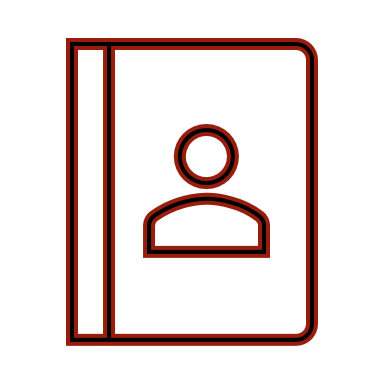 Afin de faciliter nos échanges, nous vous remercions de bien vouloir compléter les fiches de renseignements ci-dessous :Représentant à l’Assemblée Générale de CIMES :Contact Administratif/Comptabilité (pour facturation, adhésion, …) :Contact Innovation R&D :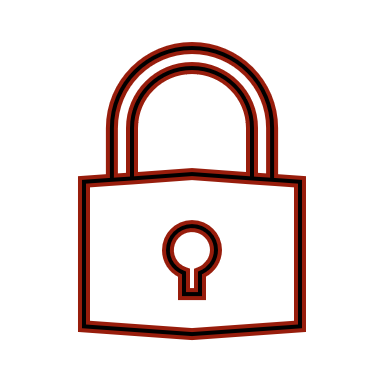 GESTION DE VOS DONNEES PERSONNELLES Les informations recueillies lors de l’adhésion au pôle CIMES sont nécessaires pour votre adhésion. Elles sont strictement confidentielles et réservées à l’usage exclusif de CIMES.Vos informations font l’objet d’un traitement informatique destiné à la constitution d’un fichier des adhérents dans notre CRM.Conformément à la loi « Informatique et Libertés » du 6 janvier 1978, vous bénéficiez d’un droit d’accès, de rectification, d’opposition et de suppression de vos informations. Si vous souhaitez émettre une réclamation quant au traitement de vos données personnelles ou obtenir communication des informations vous concernant, veuillez-vous adresser par mail à contact@cimes-hub.com ou par courrier à CIMES Auvergne-Rhône-Alpes, HALL 32, 32 rue du clos four 63100 Clermont-Ferrand. NOUS CONTACTER Tarif HT Tarif TTCENTREPRISES Entreprise en création (l'entreprise est créée depuis moins de 18 mois à la date de l'adhésion)400 €480 €ENTREPRISES Entreprise unipersonnelle (le dirigeant effectue seul des prestations de recherche et développement en lien avec les thématiques du pole) 400 €480 €ENTREPRISES Entreprise de < 9 salariés 500 €600 €ENTREPRISES Entreprise de 10 à 49 salariés 700 €840 €ENTREPRISES Entreprise de 50 à 499 salariés 1 400 €1 680 €ENTREPRISES Entreprise de 500 à 2 999 salariés 2 500 €3 000 €ENTREPRISES Entreprise de 3 000 à 4 999 salariés 6 000 €7 200 €ENTREPRISES Entreprise de 5 000 salariés et plus 9 000 €10 800 €ENTREPRISES Sponsors≥ 15 000 €≥ 18 000 €RECHERCHES & FORMATIONSRTO : Instituts de recherche nationaux, CTI et entités de valorisation nationales4 000 €4 800 €RECHERCHES & FORMATIONSPetits Établissements de formation (secondaires et / ou de moins de 200 diplômes) 1 200 €1 440 €RECHERCHES & FORMATIONSGrands Établissements de formation (> 200 diplômes) 2 500 €3 000 €RECHERCHES & FORMATIONSGrands Établissements de formation et recherche (dispositions particulières possibles selon politique du site)4 000 €4 800 €AUTRESOrganismes, partenaires institutionnels1 100 €1 320 €Société :      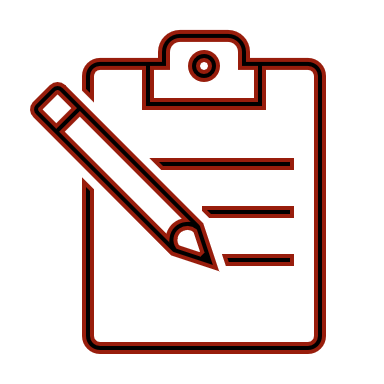 Société :      Société :      NOM Prénom du Dirigeant(e) :      NOM Prénom du Dirigeant(e) :      NOM Prénom du Dirigeant(e) :      Statue juridique :        Statue juridique :        Effectif :       Description de l’activité (40 caractères max) :      Description de l’activité (40 caractères max) :      Description de l’activité (40 caractères max) :      Siret :       Siret :       Code NAF :      N° de TVA Intracommunautaire :      N° de TVA Intracommunautaire :      Chiffre d’affaires : 0 €Adresse :       CP :      Ville :       Adresse de facturation si différente :      Adresse de facturation si différente :      Adresse de facturation si différente :      N° Tél :        N° Tél :        Mail :      Site Internet :      Site Internet :      Site Internet :      Zone de chalandise : Zone de chalandise : Zone de chalandise :  Par virement bancaire Coordonnées bancaires : Crédit Agricole BIC/SWIFET : AGRIFRPP855IBAN : FR76 1450 6044 1000 9106 5679 138 Par chèque à l’ordre de CIMES Auvergne-Rhône-AlpesDate Signature et cachet de la SociétéNom :      Prénom :         Fonction :      Fonction :      Téléphone :          Mail :      Nom :      Prénom :         Fonction :      Fonction :      Téléphone :          Mail :      Nom :      Prénom :         Fonction :      Fonction :      Téléphone :          Mail :      